ПОЛИЦЕЙСКИЕ ПРИЗЫВАЮТ ЖИТЕЛЕЙ БОРИСОВСКОГО РАЙОНА ОСТЕРЕГАТЬСЯ МОШЕННИКОВСотрудники полиции призывают жителей Борисовского района быть бдительными при общении с незнакомцами и напоминают распространенные схемы мошенничеств. Не перечисляйте и не передавайте деньги, не совершайте какие-либо манипуляции с банковской картой, если:- Вам сообщили путем СМС-уведомления либо телефонного звонка, что для пресечения попытки несанкционированного списания денежных средств со счета необходимо предоставить полный номер карты, PIN- и CVC-коды и другие персональные данные. - Вам позвонили и сообщили, что у Вашего родственника неприятности (попал в ДТП, в отдел полиции, в медицинское учреждение, стал участником драки) и для решения проблемы требуется перевести деньги на банковский счет, номер телефона или передать посреднику;  - Вам сообщили, что Ваша банковская карта заблокирована, и для восстановления информации по счету необходимо сообщить какие-либо пароли либо пройти к банкомату и ввести определенные комбинации цифр;- Вам звонят, представляются сотрудником правоохранительных органов и обещают компенсацию за ранее приобретенные якобы некачественные товары: биологически активные добавки (БАДы), лекарственные препараты, медицинские приборы;- Вас попросили перевести деньги, чтобы получить выигранный приз;- Продавец с сайта бесплатных объявлений попросил Вас внести задаток путем перечисления денежных средств с предоставлением информации с оборотной стороны Вашей банковской карты и поступившим в СМС-сообщении кодом;- Незнакомка предложила Вам услуги по снятию порчи и для проведения ритуала попросила передать ей имеющиеся в наличии деньги и ценности;- Вам сообщили, что ожидается денежная реформа и предложили обменять деньги на купюры нового образца.Так действуют мошенники! Если вы пострадали от преступных посягательств, незамедлительно обращайтесь в полицию по телефону: 8 (47246) 5-15-02.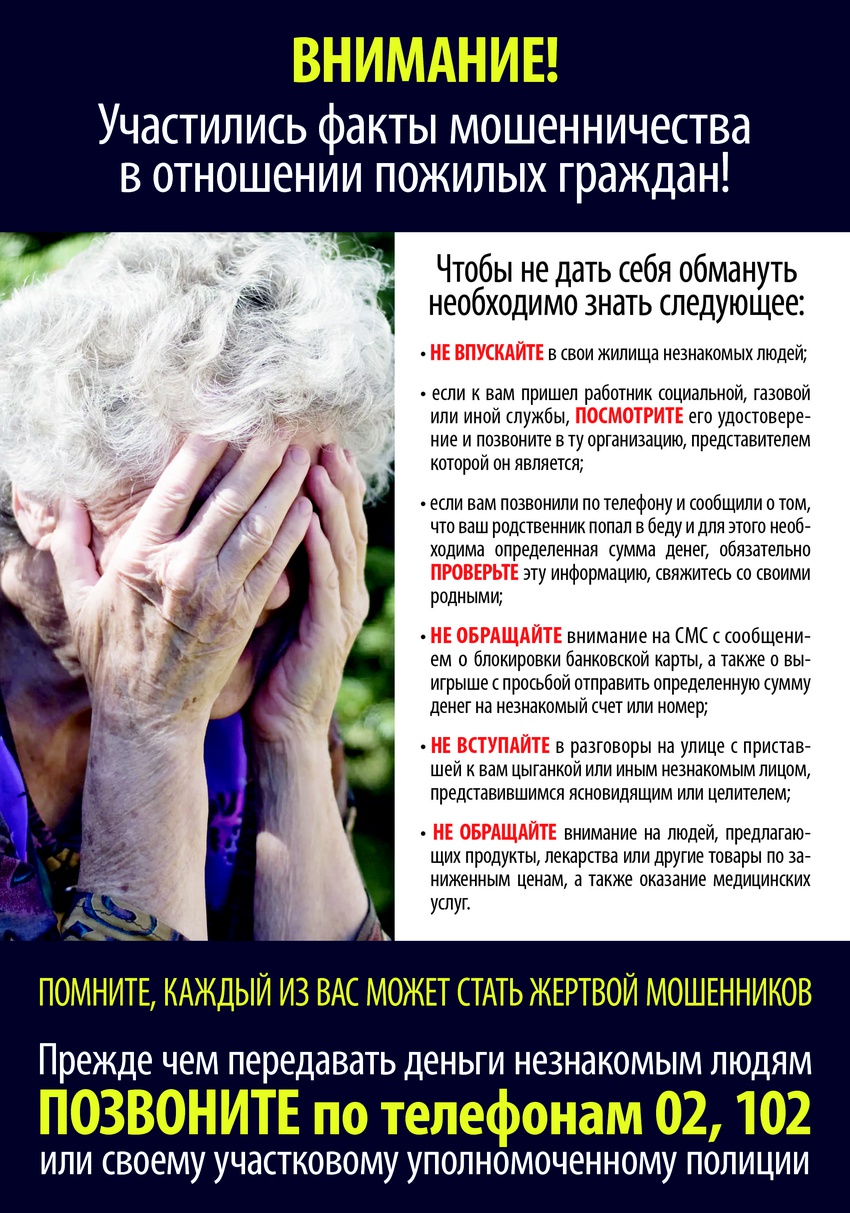 